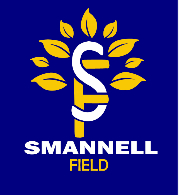 The Coronavirus Act 2020 Provision of Remote Education (England) The coronavirus (COVID-19) pandemic is an unprecedented challenge for our school system, and the traditional approach to delivering education. The impact of the pandemic has necessitated many pupils being out of school, and this will continue to be the case for some pupils, in line with the legal requirements and guidance in place to tackle the virus. Our PolicySmannell Field School has responded to this with a strong commitment to providing remote education, in challenging and uncertain circumstances. Where pupils need to self-isolate, or there are local or national restrictions requiring pupils to remain at home, we will provide immediate access to remote education. Beyond the challenge that the coronavirus poses we provide a continuum of education to pupils who are unable to attend school for other medical reasons.With support from the government’s EdTech Programme (technology in schools) we have been able to research and implement a substantial virtual learning environment utilising Google Classroom.  Pupils needing to work remotely are issued with Chromebooks and 4G dongles to ensure access to this online provision.  We also recognise that some pupils prefer to access education in a paper and pen format and these needs are provided for too; often both approaches are combined.The school has fully established Google Suite for Education; all pupils have access to their full curriculum online, a curriculum that closely matches the curriculum being taught in school.  All pupils have been issued with usernames and passwords and their teachers have shown pupils how to access the virtual classrooms.  Additionally, each pupil also has a unique username and password for access to their My Maths account.  Teachers from Smannell Field School who know your child well are managing these programmes and there will be a clear expectation that virtual lessons are attended, if your child is not able to attend school (for medical or COVID-19 related reasons).  Face to face time is built in to the remote learning programmes to ensure that your child has an opportunity to discuss their work with an adult from school; all teachers can be contacted via the Google Classroom.The curriculum we set will follows our normal curriculum plans and schemes of learning and will have the same ambition and quality as if the work were being set in a classroom.Please note that some practical subjects may adapt their curriculum plans in order to overcome some of the challenges of delivering their subjects remotely.We will be conscious of the need to plan and scaffold work set to ensure all students can access activities and provide additional support, e.g. remotely for pupils with SEND or EAL.During any school closure, we aim wherever possible for the 'virtual' school day to 'mirror the life of the school' for the student which promotes wellbeing, structure, and routine. The school will always therefore endeavour to follow the normal school day and timetable (see more below) and there will be regular interaction.Lessons will always have live elements to them, but we recognise that sometimes staff and students may not be able to deliver/follow the lessons on a live basis. Remote learning, even when live, is NOT the same as live teaching and parents and students need to appreciate this in their expectations of such live interaction between the school and the child.We will always be conscious of safeguarding considerations for staff and students when using remote learning.